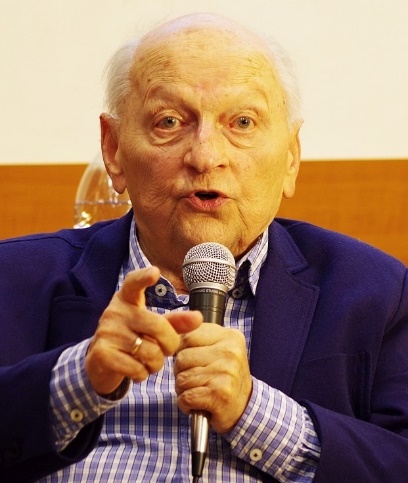 Nyilasy BalázsKenyeres Zoltán nyolcvanöt évesAz Arany János-i Családi kör és az Egy zsellérszombatestéje című Robert Burns-vers komparatisztikai megközelítése nem új keletű; irodalmáraink Tolnai Vilmostól Tarjányi Eszterig számos tanulmányt szenteltek a té-mának. Jómagam legtartalmasabb összehasonlításként a Philológiai Köz-löny hasábjain 1959-ben megjelent írást tartom számon. A dolgozat szer-zője nemcsak az angol irodalomban és kultúrtörténetben mozgott ott-honosan, de szoros szövegelemzésre, a költemények érdemi összehasonlí-tására is vállalkozott. „Burns, mint egy múzeumi tárlatvezető, mindenüvé kíséri a látogatót, mindent ő magyaráz el”, „Arany János, az epikus, min-dent elbeszélésben, dinamikusan ábrázol, még az elvont gondolatokat is”. A skót költő számára „erkölcsi igazságok leszögezése, moralizálás a fontos. Arany János – a realizmus – mindenekelőtt a helyzet, a hangulat, a színek pontos valószerű lefestésére, visszaadására törekszik. A XIX. szá-zadbeli olvasó már nem szereti, ha a költeményt minduntalan morali-zálások szakítják meg, ha szinte a szájába rágják, hogy most erről, vagy arról mit kell gondolnia. Ő már azt kívánja, hogy a vélemény a műben le-írottak alapján ő benne magában alakulhasson ki” – állította szembe a Burns-mű tizennyolcadik századi „szentimentalizmusát”, didaxisát, ki-beszélő narrációját a Családi kör realisztikus tárgyiasságával, láttató, at-moszférateremtő elbeszélői módszerével. Az értekezőt Kenyeres Zoltán-nak hívták, magyar-angol szakos diák volt, és anglistának készült. Végül azonban a magyar irodalomértés hőse lett. „Derék hőse”, ahogyan Arany János mondaná. Minden „felsőfokkergetés” nélkül elismerhetjük, hogy a műveltségi háttér biztonságát, a problémaérzékenységet, az elméleti igé-nyességet és a gondolkozás szuverenitását tekintve példa lehet mind-annyiunk számára.A felsőfokkergetés egyébként magának Kenyeresnek a kifejezése; az ilyesféle szellemes szóösszetételekkel irodalmi életünk anomáliáira szo-kott utalni. Anomáliák márpedig, hiába is tagadnánk, bőséggel vannak. Véleményvezéreink a kommunista irodalomszemléletet bukása után év-tizedek óta ajánlgatják az álmegoldásokat: elsietett, ideges kísérletekből, felületes divatokból, jelentéscserés megoldáslátszatokból, egyoldalú át-fordításokból igyekeznek kátét teremteni. Kenyeres Zoltán soha nem tar-tozott közéjük. A hetvenes évek óta egyfolytában a meggondolt gon-dolatok oldalán áll, körültekintésre int, megalapozott premisszák, korrekt, megértőképes fogalmak mellett teszi le a voksát. A magyar irodalom próbálkozó, közösségi emberségét sohasem tartotta anakronisztikus vá-teszségnek, a teljességre irányuló emberi vágyat nem nevezte „logo-centrizmusnak”, hiteltelen „nagy elbeszélés”-nek, az egyenesvonalú cse-lekmény felbontásához nem társított mechanikusan presztízsértéket. A mi literatúránkat a (vélt vagy valóságos) nyugat-európai trendek fényében „szükségletorientált”-nak, megkésettnek nyilvánító kutatókkal szemben Kenyeres irodalmunk értékorientált beállítottságát, a nyugattal rokon vonásait hangsúlyozta. A hetvenes-nyolcvanas években már többen erő-sítgették, hogy az egyensúlyhiány mindennél termékenyebb ihletforrás, a Gondolkodó irodalom és a Lélek fényűzése írója azonban az értékbizonytalan-ságot nem kulturális fenoménként, hanem „szomorú és szánalmas álla-pot”-ként tartotta számon. 1979-es briliáns írásában (a dolgozatról később még ejtek pár szót) az éra „paradigmatikus jelentőségű” formabontó alko-tásáról igen kritikusan vélekedett. „A könyv hőse trabant-lován csak az esztétika stádiumában üget, kiváló tréfák között”, „A játék itt túllendül önmagán, és tréfák konfettizuhatagában hiányzik az, amit »utalt iróniá-nak « neveznek, hiányzik az az átfordulási pont, ahol a szellem már mégis és újra cselekvéshez, a teremtő, változtató cselekvéshez fellebbez”, „A remekműhöz nem ihlet és tehetség, hanem a szigorúság hiányzott az íróból. A humor éles, metsző, kíméletlen szigorúsága” – állapította meg a kultikus fogadtatásban részesített modern „termelési regény”-ről.A nyolcvanas évek csak az első állomást jelentették a „szociologizáló-etizáló irodalomtól a »nyelvi fordulat« tapasztalataira épülő irodalomig” vezető úton. A divatkövető, hektikus magyar irodalomértés a kilencvenes években már mind teljesebben vette át, s egyre rigorózusabb egyoldalúsággal alkalmazta a posztmodernista- posztstrukturalista teoretizmus premisszáit, problémalátását, fogalmait. Kenyeres Zoltán azonban ez idő tájt is a saját útját járta. Irodalom, történet, írás című, 1995-ben megjelent könyvében mind a posztmodern által fel-kínált elméleti lehetőségekkel, mind a hazai megvalósulás-változatokkal szemben nagyfokú bizalmatlanságot árult el. Korábbi irodalomtörténet-írásunk többnyire prekoncepciókkal torlaszolta el az utat a jelentől, a kilencvenes évek mintaadó, újszerű irodalomtörténeti sommázata viszont a tradíciótárat minden korábbinál szűkebbre vonta, a folyamatszerűség helyébe a teljes diszkontinuitást állította, s a jelenségeket a posztmoder-nista jelenérdekűség szűrőjén szűrte át – vélekedett Kenyeres. A könyv szerzőjének felkészültségét és újító szándékát méltányolta, de „filozófiai” módszertanát elhibázottnak ítélte. Az irodalmi értékelemzést „steril kvázihermeneutikai” mechanizmussal helyettesítő, a nemzeti üdvösség és az üdvözítő szocializmus helyére a „linguistic turn” és a „dialogicitás” elveit állító gondolkozást „Meg lehet magyarázni és meg lehet érteni. De sem irodalomelméletileg sem irodalomtörténetileg nem lehet helyeselni” – állította. E metódus orvosolhatatlan baja, hogy „az ideológiai kritika rehabilitálásához vezet”, hiszen függetleníti magát attól, ami irodalmilag képződik; „gondolati mechanizmusokról szól, amelyekből kilugozódik minden tartalom”, s „az irodalmi értéket valaminek a műben való tudatos (manifeszt) bennelétéhez köti”.Kenyeres Zoltán diagnózisai pontosak voltak, de a folyamatokra nem gyakoroltak lényegi hatást. Akadémiai tudományunk és elit kriti-kánk a posztmodern és a posztstrukturalizmus útmutatásait követve járta a maga útját, s az ezredforduló körüli évekre a megértő tudományosság igényét végleg feladva mitikus kvázielméletiségbe, teoretizmusba zárkó-zott. E helyzetre Kenyeres a tudományosság műfaját újragondolva rea-gált. Teóriából, esztétikából, poétikából kifogástalanul felkészült tudós-ként úgy érezte, az irodalomkutatást meg kell szabadítanunk „a filozófiai tudományok minőség-ellenőrzése” alól. Az utolsó, harmadik csengetés után vagyunk, a „visszahumanizálás” nélkülözhetetlen, s „az irodalomról való vélekedést […] el kell menteni a szépirodalom felségterületére”.E program gyakorlati megvilágításához egyébként Kenyeres már 1979-ben rendkívül érdekes példát szolgáltatott. Jelentés egy püspöklila könyvről, avagy kritika püspöklilában. Olvasónapló című írásában újító módon foglalkozott Esterházy Péter Termelési regényével. Az irodalmi értékelést a vélekedéshullámzások, megértéspróbák, morfondírozások folyamatába ágyazta, s a huzamos olvasási procedúrához a mindennapi történések epikus krónikáját társította. Az olvasás sokáig tartott, és Rec. (recenzens, azaz a szerző) mindeközben fogorvosnál járt, konferenciákon vett részt, tekintélyes kollégákkal disputált, külföldi szakirodalmat szerzett be, csa-ládjával nagy nyári utazást tett. A hegyeken átkelve keletnek és délnek fordultak, a tengerhez érve a feleség és a gyerekek vízibicikliztek, csóna-káztak, a szerző pedig lábát a homokba fúrva az Esterházy-regénnyel birkózott. A hosszadalmas olvasást, a töprengő meditációt az is indokolta, hogy Rec. kérdéseivel és kétségeivel meglehetősen egyedül maradt. Nagy tekintélyű kollégái, pályatársai (N., M., B1, B2, B3, S.) a püspöklila könyvről rendre elragadtatással nyilatkoztak, és a kételyeket tápláló értelmező az általa tisztelt tudósok vélekedését, ítéletét mindegyre meg-érteni igyekezett.Az írásban a kedves humorú epikus, életrajzi szál mellől nem hiá-nyoznak a leíró elemzések, a Termelési regény… szövetét a close reading alaposságával boncoló esztétikai, poétikai meditációk sem, s a vizsgáló-dásokhoz Rec. a Poetics  Today 1979-es számában reveláló fontosságú szakirodalmat is talált. „Egy Ziva Ben-Porat nevű úr egy amerikai televíziós paródiasorozatot elemzett benne, szerkezettudományi szem-pontból. Hát ez kellett Rec.-nek éppen! Mi más a püspöklila könyv, ha nem paródiasorozat? Oh, ha ő ezt a folyóiratot birtokolhatná […] El-határozta, inkább cselvetéshez folyamodik, kölcsönkéri a tudós lapot Ny.-től, az elmélet tudósától (aztán nem adja vissza neki). Így is tett.”A Jelentés egy püspöklila könyvről… „visszahumanizálási” ajánlatát a mára teljesen megszokottá vált bizonyosság-mutatványokkal, rendíthetet-len fogalmisággal, stabil egyértelműség-látszatokkal szembesülve külö-nösen érdekesnek és értékesnek találhatjuk. A szerző az értekezések egy-oldalú racionalizmusát mindennapi, epikus élettörténésekkel enyhítette, frissítette, a kinyilatkoztató magabiztosságot humorral, iróniával és ön-iróniával utasította el, s az értekezői  állásfoglalást nem kész sommá-zatként, hanem alakuló-változó töprengésként prezentálta. A tudós kuta-tó, az értelmezések gazdája itt nem magabiztos elméletész, tekintélyi ér-vek és elvek nagy hatalmú birtokosa, hanem töprengő, morfondírozó (a vélekedést befolyásoló csoportnyomással szemben kedves elszántsággal védekező) ember.                                                   *Kenyeres Zoltán nyolcvanöt éves, és írásom igazában köszöntőnek készült, bár rendeltetéséhez képest, meglehet, túlságosan bonyolultra sikeredett. És persze a pálya teljességét sem tudta felölelni. Az elvi, elméleti kérdésekkel birkózó tudós mellé nem állítottam oda az imponáló teljesítményű irodalomtörténészt, kritikust. A Nyugat szakértőjét, az Ady- és Weöres-monográfiák szerzőjét, a magyar irodalom egészében otthonosan mozgó tanulmányírót: Thuróczy János, Bornemisza Péter, Kazinczy Ferenc, Széchenyi István, Lukács György, Horváth János, Déry Tibor, Kodolányi Gyula, Komlós Aladár, Hamvas Béla, Illyés Gyula, Kolozsvári Grandpierre Emil, Takáts Gyula, Kálnoky László, Juhász Ferenc, Balázs József értő elemzőjét. De részleges bemutatásomnak egy haszna talán mégis volt. Remélhetőleg mindenkit meggyőzött arról, hogy Kenyeresre a magyar irodalomértést szívügyüknek érző literátoroknak és olvasóknak óhatatlanul szükségük van. Hát így van ez, Zoltán… Isten éltessen, maradj közöttünk minél-minél tovább.                                                      Megjelent: Magyar Napló, 2024. január